                                  ÁRBOL DE PROBLEMASEFECTOS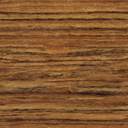                        PROBLEMA CRÍTICO	CAUSAS